Means of transport							19th May 2020How can we travel?We can travel by car, by bus, by plane or ...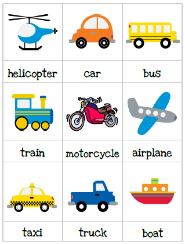 Listen to the song:https://www.youtube.com/watch?v=cjyRJc5lZb0https://www.youtube.com/watch?v=GeLC-WwW5zU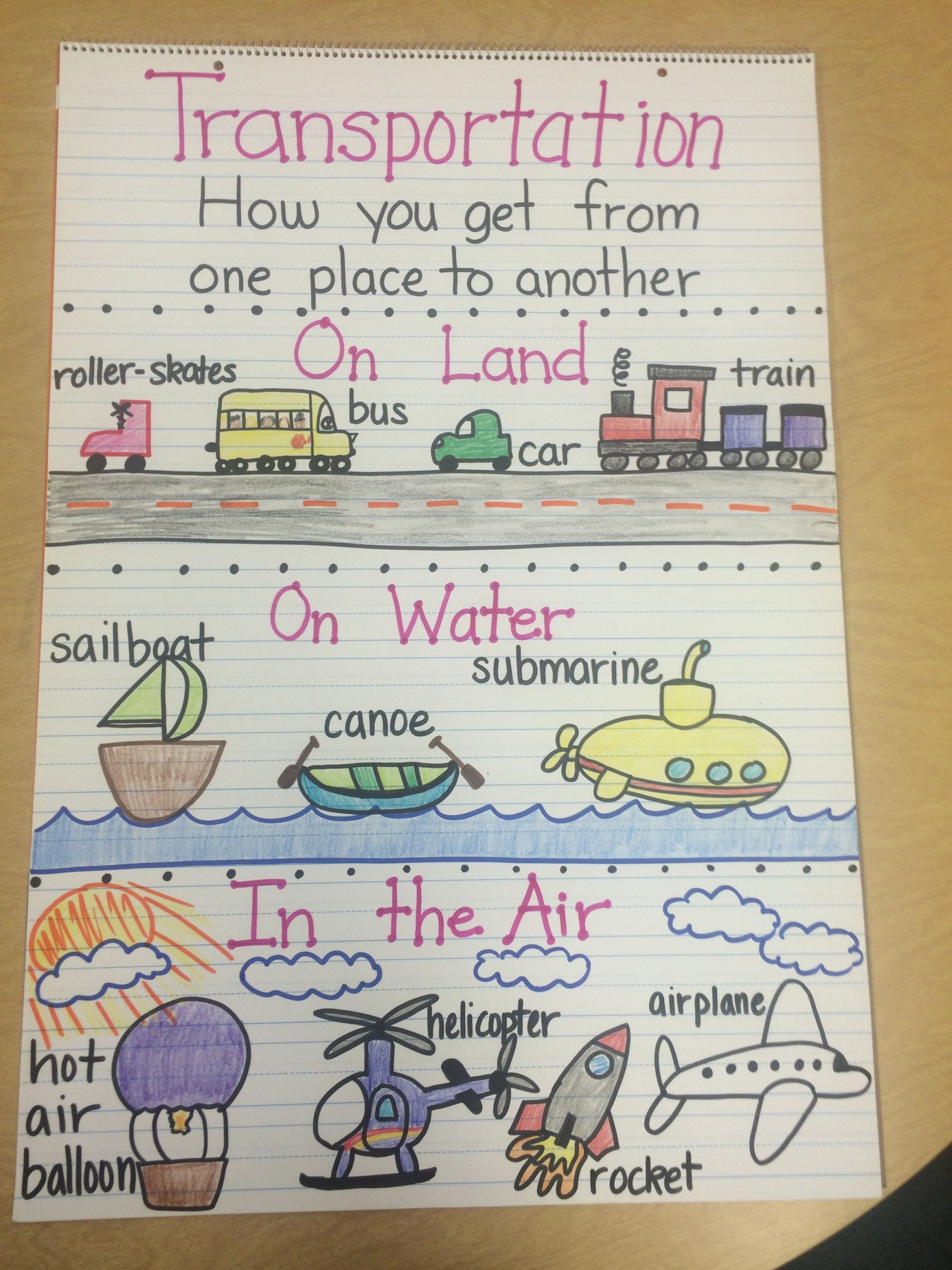 Propozycje prac plastycznych: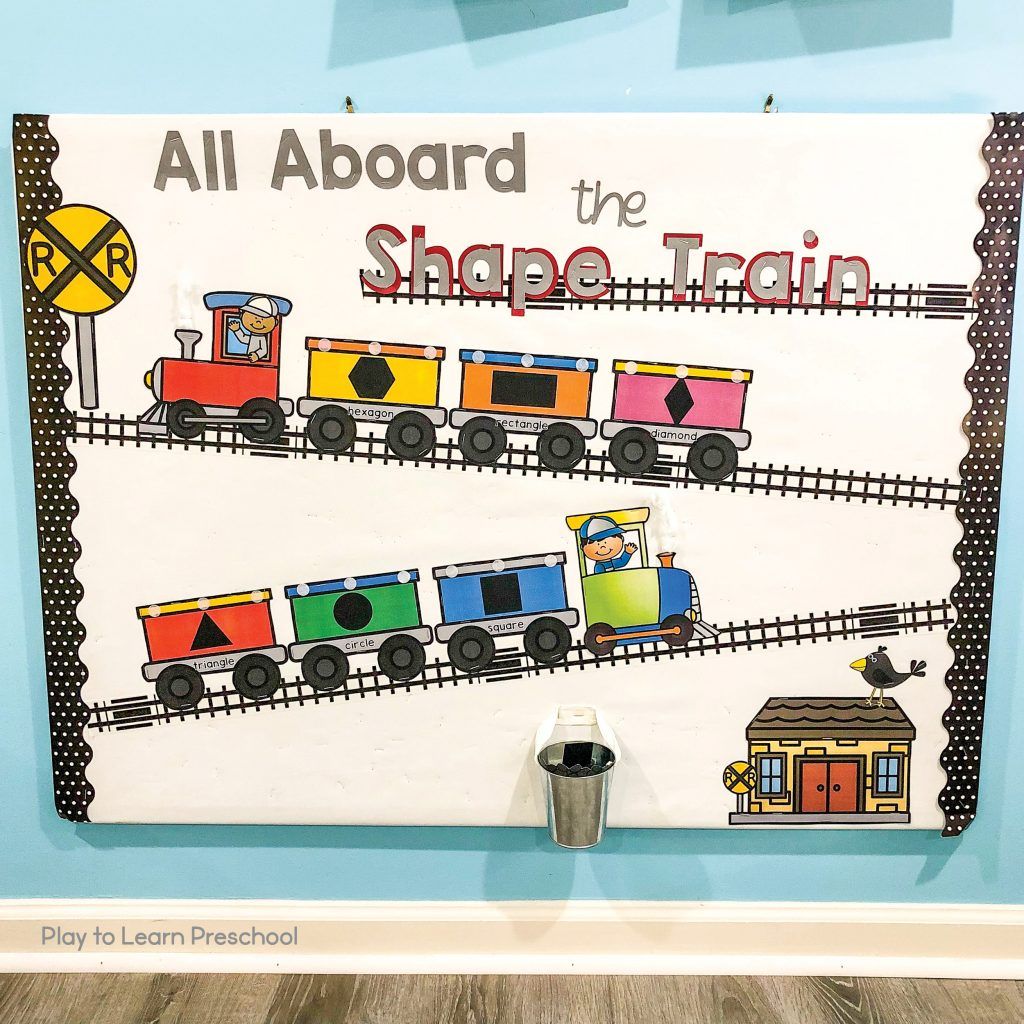 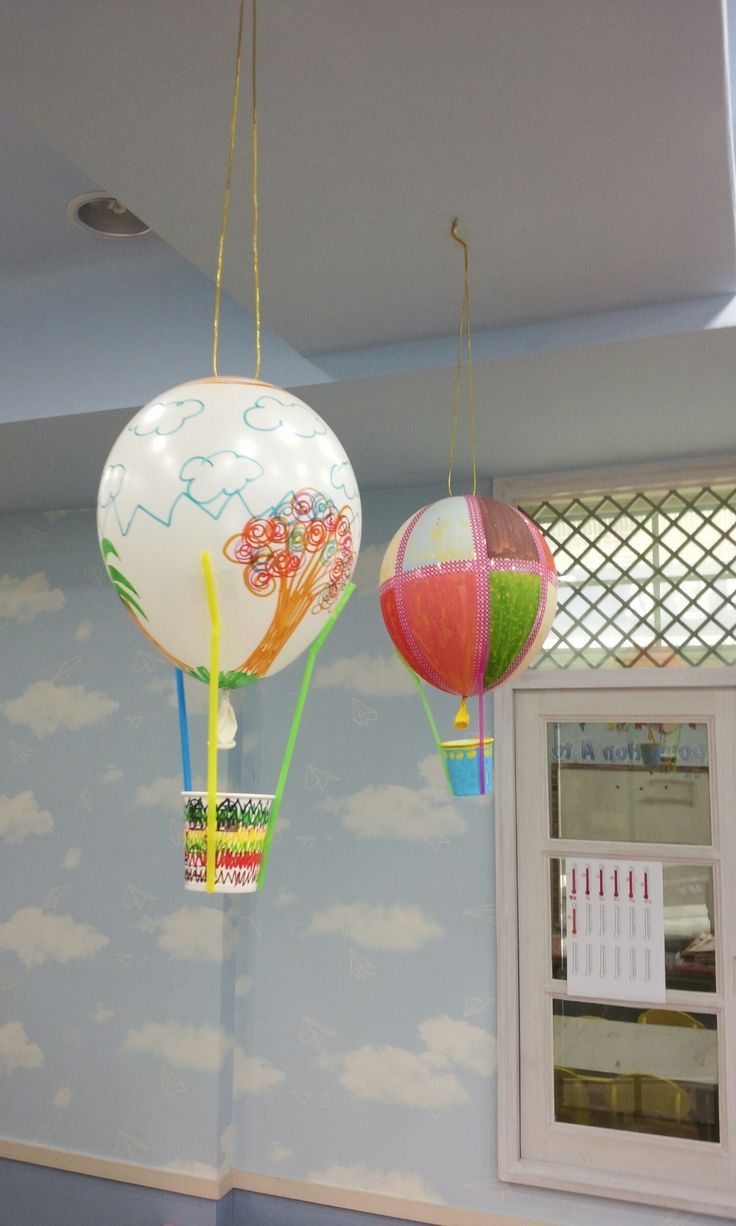 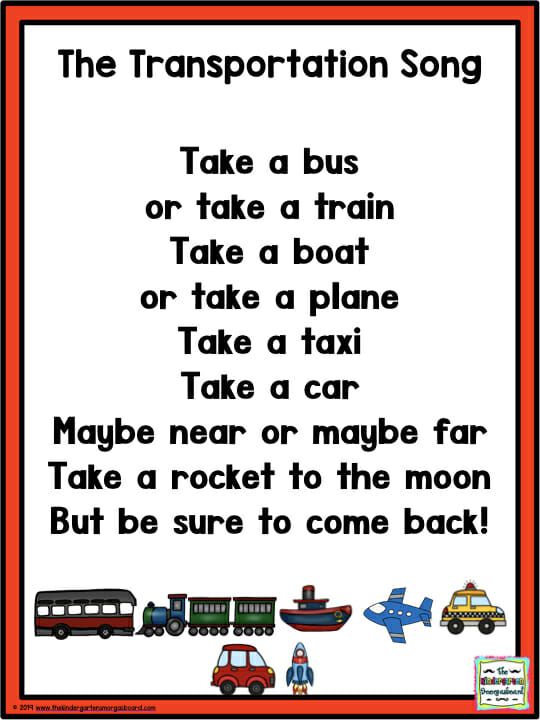 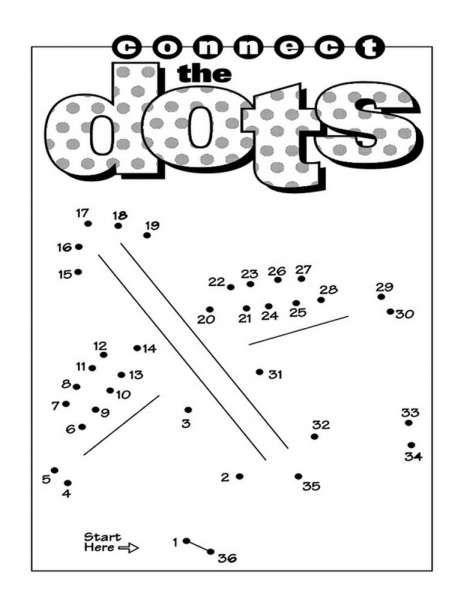 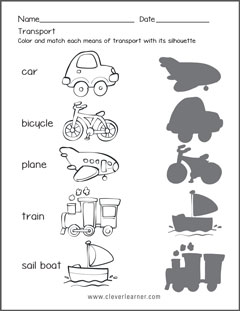 